УЧРЕЖДЕНИЯЗДРАВООХРАНЕНИЯУЗ «Гродненская областная детская клиническая больница»ул. Островского, 22круглосуточно8 (0152)796228 – приемное отделение,8(0152)796270 –  справкаУЗ «Гродненский областной клинический центр «Психиатрия-наркология»ул. Обухова, д. 15понедельник-пятница 8.30-19.008(0152)398344, 398362Центры дружественные подросткам и молодежи«Позитив»ГУЗ «Детская центральная городская клиническая поликлиника г. Гродно»8 (0152)558806«Контакт»ГУЗ филиал «Детская центральная городская клиническая поликлиникаг. Гродно»8(0152)656375, 677404Региональная приемная Национальной комиссии по правам ребенкаул. М. Горького, 79понедельник-пятница8.30 – 13.00, 14.00 - 17.00,запись на прием производится по телефону:8(0152)557033Гродненская областная организация Республиканского общественного объединения «Белорусское Общество Красного Креста»ул. Ожешко, д. 1понедельник-четверг,8.30-17.15,пятница  8.30-16.008(0152)625751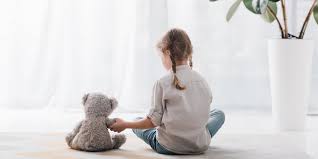 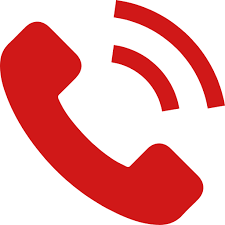 МИЛИЦИЯ 102(круглосуточно)Республиканский центр психологической помощи+375(17)3001006http://rcpp.by/понедельник – четверг8.30 - 17.00, пятница 8.30 - 16.15Служба экстренной психологической помощиг. Гроднокруглосуточно (для жителей Гродненской области)170skype: help170e-mail: help170@mail.ruГУО «Гродненский областной социально-педагогический центр»ул. М. Горького, 79понедельник – пятница 8.30- 17.008(0152)557033Главное управление образованияГродненского областного исполнительного комитетаГосударственное учреждение образования«Гродненский областной социально-педагогический центр»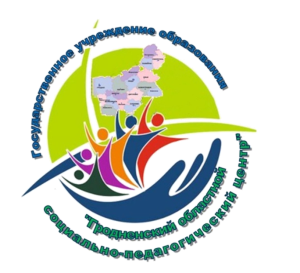 Региональная карта помощиГродненской областинесовершеннолетним,  пострадавшим от сексуального насилия или эксплуатации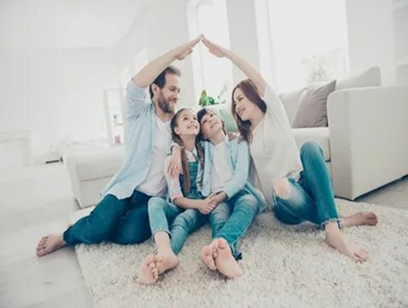 УВАЖАЕМЫЕ  РОДИТЕЛИ!   Сексуальное насилие – это вовлечение ребенка в сексуальные действия со взрослыми с целью получения последними удовольствия или выгоды.   Преступления против половой неприкосновенности детей включают в себя не только половой акт, но и развратные действия.      Если ваш ребёнок стал жертвой сексуального насилия, окажите ему необходимую помощь!    Незамедлительно  сообщите о преступлении в органы внутренних дел, позаботьтесь, чтобы ребенку была оказана профессиональная психологическая, медицинская и иная помощь.                          Психологические травмы оказывают сильное влияние на всю последующую жизнь человека, его психическое и физическое здоровье.СОЦИАЛЬНО-ПЕДАГОГИЧЕСКИЕ ЦЕНТРЫ (далее - СПЦ)ГУО «Берестовицкий районный СПЦ»г.п.Б.Берестовица, пл. Ратушная, 28 (01511)71327ГУО «Волковысский районный СПЦ»г. Волковыск, ул. Горбатова,12А8(01512)62081ГУО «Гродненский районный СПЦ»г. Гродно, ул. Гаспадарчая, д.10, 8 (0152)681514, 557124ГУО «СПЦ Ленинского района г. Гродно»г. Гродно, ул. Врублевского,76а8 (0152)447553, 447550ГУО «СПЦ Октябрьского района г. Гродно»г. Гродно, пр. Космонавтов, 378(0152)626334ГУО «СПЦ г. Дятлово»г. Дятлово, ул. Кутузова, 38(01563)60295, 27118ГУО «Зельвенский районный СПЦ»г.п. Зельва, ул. Пушкина, 498(01564)74349ГУО «Ивьевский районный СПЦ»г. Ивье, ул. Пионерская,418(01595)62056, 61263ГУО «СПЦ Кореличского района»аг. Полужье,ул. Молодежная,18(01596)76405, 76880ГУО «Лидский районный СПЦ»г. Лида, ул. Транспортная, 48(0154)657950, 57948, 57942ГУО «СПЦ Мостовского района»г. Мосты, ул. Буденного, д.2А8(01515)37816ГУО «Новогрудский районный СПЦ»г. Новогрудок, ул. Минская, д. 75Г8(01597)60664ГУО «СПЦ Островецкого района»аг. Ворняны, ул. Интернатская, 7А8(01591)79832, 70385ГУО «СПЦ Ошмянского района»г. Ошмяны, ул. Советская, д. 3а8(01593)70758УО «Радунский государственный СПЦ Вороновского района»Вороновский район, г.п. Радунь,ул. Советская, д. 1088(01594)45432ГУО «Свислочский районный СПЦ»г. Свислочь, ул. Пролетарская,118(01513)71563, 71947ГУО «СПЦ Слонимского района»г. Слоним, ул. Тополевая, 33/28(01562)253-63ГУО «Сморгонский СПЦ»г. Сморгонь, ул. Я.Коласа, д. 178(01592)48338ГУО «Щучинский районный СПЦ»г. Щучин, ул. Пушкина, д.6А8(01514)20660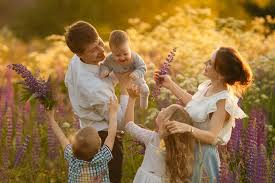 